13ASSIGNMENT DETAILS – writer #18252In this assignment, you will be assessed based on the following: Humanities - TELEVISION: HU200M-5 Investigate how creative expressions can broaden perspective Demonstrate college-level communication through the composition of original materials in Standard English.   Reading: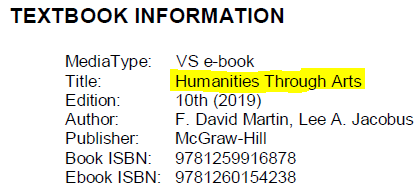 Chapter 12: “Television and Video Art”Chapter 15: “The Interrelationships of the Arts” Within this module you will be introduced to elements of art and forms of creative expression, and you will get a chance to learn how the humanities are already a part of your life. The readings for this module should help you to see that you are presently engaging with the humanities in your daily life. Attention to these details can help you expand your perspective, put yourself in someone else’s shoes, and become a more discerning viewer of artistic works.The readings will take a closer look at the history, cultural influence, and value of Television and Video Art. While many people passively watch television throughout an average day, the reading offers a new perspective on how television worked its way into daily life. The impact of Television as an art form, a cultural critique, and a means of communication will be investigated within this module.Instructions:  In this Assignment, you will investigate how creative expressions can broaden your perspective. You will do this by reflection on the impact that television and video art had upon a person. Write about yourself or interview a friend or family member. You should remain focused on the objective of evaluating and demonstrating how a point of view is changed through the influence of television and video art.Assignment: The work should be between 500 – 800 words in length and must use at least one outside internet source with the book reading and cited in APA style.  The television programs in this Assignment could have been viewed on a traditional television set, but they could also be from an internet series, streaming on a smartphone, or viewed through another medium. While movies are often shown on television, for this Assignment, you will want to look into television programs or series with suitable programming for a college assignment.  In your interview, consider the following:           1. Open with an introduction to the paper. Give the reader a sense of context for the Assignment. Offer a preview of main points and a thesis statement.            2. Introduce two television programs from youth or adolescence. What do you or your interviewee remember about each show? Describe the experience of watching each program. How did each show have an impact upon a view of the world? What was learned, changed, or influenced?            3. Introduce two television programs from adulthood. What do you or your interviewee remember about each show? Describe the experience of watching each program. How did each show have an impact upon a view of the world? What was learned, changed, or influenced?            4. After this investigation, discuss the impact of television to change a point of view. Was there a marked influence? How was the video art able to open up a new perspective or introduce new ideas? What may have made television more effective or more influential?Checklist:Open the introduction with main points & a thesis statement   The work should be between 500 – 800 words in length and must use at least one outside internet source with the book reading as a source.   APA citations throughout the analysis, and include a references section at the end of your analysis.Note to Writer from Student: (“You” are my friend interviewed for this assignment) Be sure chosen TV shows or series are suitable programming for this assignment.  Grading RUBRIC (below)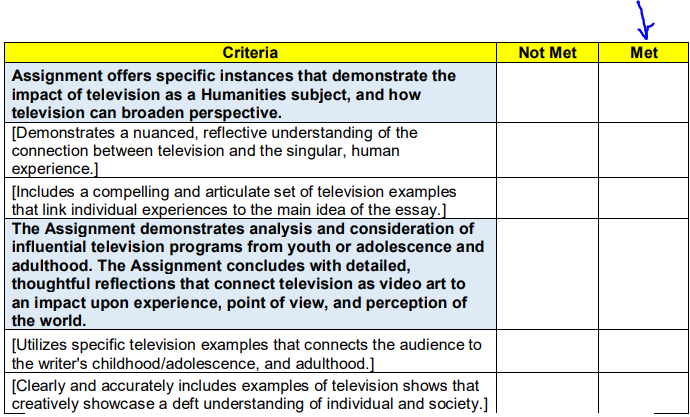 